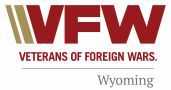 Veterans of Foreign Wars of the US Department of Wyoming1480 E. Sunlight Drive, Casper, Wyoming 82601   Web site: www.vfwwy.orgEmail: qm@vfwwy.org    Office: 307-514-5087   Cell: 307-253-0278GENERAL ORDERS – 2020-21 SERIES - #7 - January 2021Post Adjutants are reminded to read and post the General Orders at your next meeting. Per Section 711 of the Manual of Procedure. Distribution of the Buddy Poppy shall be made exclusively for units of the Veterans of Foreign Wars of the United States and of the Auxiliary. Other not for profit organizations, exempt from taxes under Section 501(a) of the Internal Revenue Code, may assist in such distribution provided there shall be no division of the proceeds. A donation to such not for profit organization for assistance may be paid from the General Fund of the Post. So, go seek out partnerships in your communities!										By order of:										Joe Tallon 										Department CommanderOfficial:Ron SteffensmeierDepartment Adjutant